iTEC mini senaryo Aralık 2010 
Rakipler Değil Ortaklar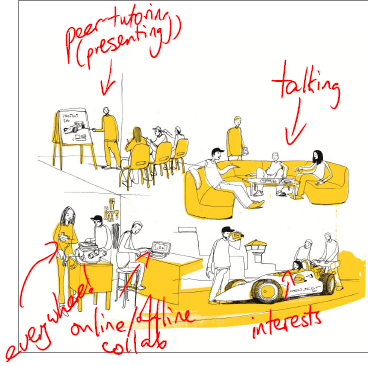 ESİNLENME İFADESİ
• sürecin önemini yükseltmek
• Birbirine bağlı dünyada, insanların müzakere etmeleri için donatılması TEKNOLOJİ VE KAYNAKLAR
• Delicious, video, blog, twitter, google docs, etherpad
• Kolaylaştırıcı olarak teknolojiiTEC mini senaryo Aralık 2010 
Rakipler Değil OrtaklarAKTİVİTENİN AMAÇLARI
• Alan bilgisinden ziyade öncelikle 21. yüzyıl becerilerini geliştirmekGÖREVLER
• Kullanıcı karar verir (kendi ilgi alanlarına uygun), örneğin, makale, video, deneme,
şarkı ... üretimi olabilir.iTEC mini senaryo Aralık 2010 
Rakipler Değil OrtaklarAKTİVİTE TÜRÜ
• İçeriği öğrenci seçer
• Grup çalışması
• Öğretmen kolaylaştırır ama dikte etmezALANLAR
"Her yerde" – ama serbestçe yer seçimi,
onlara göre ayarlanabilir konforlu ve esnek ve değiştirilebilir çalışma yerleşimlerini içeren alaniTEC mini senaryo Aralık 2010 
Rakipler Değil OrtaklarAKTİVİTE TÜRÜ
• İçeriği öğrenci seçer
• Grup çalışması
• Öğretmen kolaylaştırır ama dikte etmezROLLER
Partner olarak Öğretmen
Grup çalışması - akran öğretimi
Zorluklar – kendini kimliklendirmede geçiş gerektiririTEC mini senaryo Aralık 2010 
Rakipler Değil OrtaklarAKTİVİTE TÜRÜ
• İçeriği öğrenci seçer
• Grup çalışması
• Öğretmen kolaylaştırır ama dikte etmezETKİLEŞİMLER
Yüz yüze ve ağ üzerinden (online ve
çevrimdışı) grupÖYKÜSEL ANLATIM  Öncelikle erken orta öğretim için (yıl 7-9). Öğrenciler ilgilendikleri bir proje belirlerler ve iletişim kurar ve yaygın teknolojiler kullanarak işbirliği yaparlar. Bu teknolojilerden bulgular değerlendirme için kullanılır; odaklanma tamamen proje içeriğinden ziyade 21. yüzyıl becerilerine (ör. ortak çalışmaya katkı, problem çözme örneği) yöneliktir.
Zorluklar
• bir konu olarak inanılırlık kurmak, yani 21. yüzyıl becerilerini öğrenme değeri• uygun değerlendirme geliştirmek• yukarıdan aşağıya ve aşağıdan yukarıya olarak İhtiyaçlar• okul dışındaki uygulamaların farkında olma• bu teknolojileri kullanmada, öğretmenin bulgulara (çeşitli medya) ve desteğe erişmesi.
• Öğretmenin teşvik edici modellemeler uygulaması.ÖYKÜSEL ANLATIM  Öncelikle erken orta öğretim için (yıl 7-9). Öğrenciler ilgilendikleri bir proje belirlerler ve iletişim kurar ve yaygın teknolojiler kullanarak işbirliği yaparlar. Bu teknolojilerden bulgular değerlendirme için kullanılır; odaklanma tamamen proje içeriğinden ziyade 21. yüzyıl becerilerine (ör. ortak çalışmaya katkı, problem çözme örneği) yöneliktir.
Zorluklar
• bir konu olarak inanılırlık kurmak, yani 21. yüzyıl becerilerini öğrenme değeri• uygun değerlendirme geliştirmek• yukarıdan aşağıya ve aşağıdan yukarıya olarak İhtiyaçlar• okul dışındaki uygulamaların farkında olma• bu teknolojileri kullanmada, öğretmenin bulgulara (çeşitli medya) ve desteğe erişmesi.
• Öğretmenin teşvik edici modellemeler uygulaması.ÖYKÜSEL ANLATIM  Öncelikle erken orta öğretim için (yıl 7-9). Öğrenciler ilgilendikleri bir proje belirlerler ve iletişim kurar ve yaygın teknolojiler kullanarak işbirliği yaparlar. Bu teknolojilerden bulgular değerlendirme için kullanılır; odaklanma tamamen proje içeriğinden ziyade 21. yüzyıl becerilerine (ör. ortak çalışmaya katkı, problem çözme örneği) yöneliktir.
Zorluklar
• bir konu olarak inanılırlık kurmak, yani 21. yüzyıl becerilerini öğrenme değeri• uygun değerlendirme geliştirmek• yukarıdan aşağıya ve aşağıdan yukarıya olarak İhtiyaçlar• okul dışındaki uygulamaların farkında olma• bu teknolojileri kullanmada, öğretmenin bulgulara (çeşitli medya) ve desteğe erişmesi.
• Öğretmenin teşvik edici modellemeler uygulaması.